Event Management Plan Event detailsEvent Overview Event name:	[insert] Provide overview of event. Event place and time:	
Location:		[insert]Date:			[insert]Bump in:		[insert]Event start:		[insert]Event finish:		[insert]Bump out:		[insert]Expected attendance 
Participants: 		[insert]Spectators: 		[insert]Others: 		[insert] Program/Schedule of activities [Insert overview of what is included in the event]ContactsRESPONSIBLE ENTITY[Your event] is notionally owned by the [incorporated entity]. The latter is an incorporated body with a formal constitution and bank accounts. As such it takes financial responsibility for the festival and pays for the event’s public liability insurance. [Your event] is organised and delivered by the locals comprising an executive committee, complemented by [insert number of] section coordinators and [insert number of] volunteers. The Event Management Plan contact person details are as follows:
Name:Address: Phone:Email: Key event contacts (pre-event) 
Emergency and event contacts (on the day) 
Event running sheetInsert event run sheet – sample provided Venue details
Site planLocation: [insert]Area: [insert]*Council can assist with this calculationUsable area (minus buildings and other infrastructure): [insert]Maximum people permitted on site: [insert]Access and inclusion: Infrastructure and other factors that make your event accessible.Under Australia’s Disability Discrimination Act, it is unlawful to discriminate against people with a disability. If your event, venue or service is not as accessible as possible, patrons may lodge complaints with the Anti-Discrimination Commission, which could lead to legal action if their concerns are not addressed. Legalities aside, making your event inclusive for all patrons, including seniors, parents with prams, and people with impairments and disabilities, means you are making it possible for more attendees to come to your event –a win-win!Here is a checklist that will help you make your event accessible.Site Map:Insert - Site plan and/or route map. Council may be able to provide an image of your site that can be used for this plan.A site plan is a detailed birds-eye-view drawing with the location of all facilities marked. It must include the following items when present:Accessible paths, car parks and toilets Drinking water locations Emergency vehicle entry points and access routes Emergency assembly pointsEntrances and exits Event control centre Fire extinguishers First aid posts Food/vendors/stalls sites (number these so you can allocate to vendors) Generators or power boxes Information point Lost children point Lost property collection Key areas for activitiesMarqueesRubbish bins (general waste, recycling, FOGO, glass)Example site map: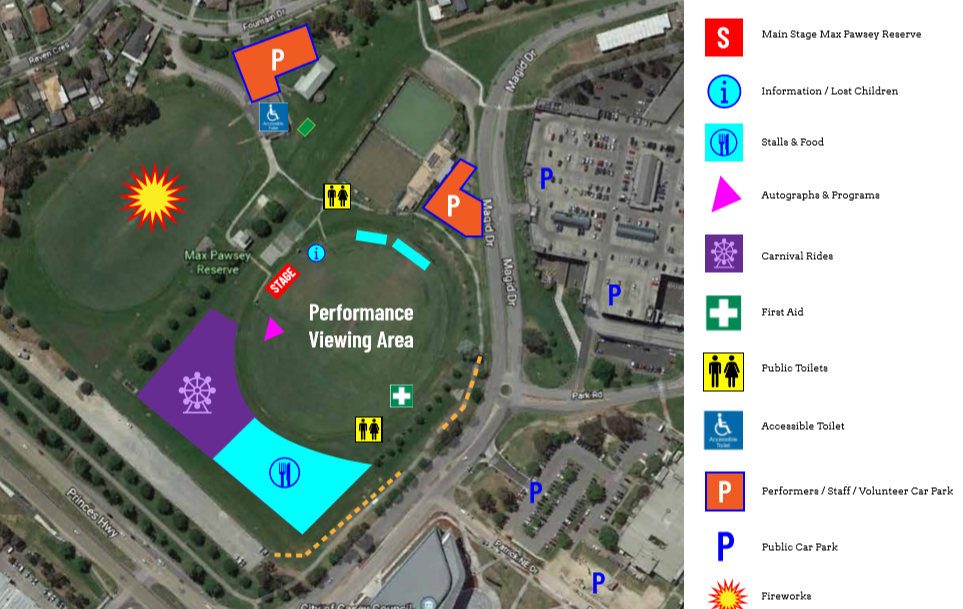 InsuranceAttach insurances to this plan.Traffic and pedestriansResponsible committee person: [insert]	 	Phone: [insert]	Email: [insert]	Depending on the location of your event a Traffic and Transport Management Plan (TTMP) may be required. Ask Council for advice. Activities occurring on roads, road reserves, or activities that will affect the normal flow of traffic such as races or parades will require a permit from one or all of the following authorities: Council, VicRoads, Victoria Police.Parking PlanRisk Management Plan (Appendix 1)Council template available Emergency Management Plan (Appendix 2)Council template available Public Health
COVIDSafe plan – Appendix 3
It is mandatory to have a COVIDSafe plan in place.Your COVIDSafe Plan must set out:Your actions to help prevent the introduction of COVID-19 into your eventThe level of face mask or personal protective equipment (PPE) required by your workforceHow you will prepare for, and respond to, a suspected or confirmed case of COVID-19 in your eventThis plan must demonstrate how you will meet all the requirements set out by the Victorian Government. Organisations must review and update their COVIDSafe Plans routinely, especially when restrictions or public health advice changes. Organisations with multiple worksites must complete a COVIDSafe Plan for each worksite.For more information as well as COVIDSafe Plan toolkits please visit: www.coronavirus.vic.gov.au/public-eventsFood and BeverageResponsible person: [insert]	Phone: [insert]	Email: [insert]	The following food and beverage will be provided, sold, given away at the event:There will be approximately x# market stalls at this year’s event.Stallholders will be able to arrive and set up on [date/s and times]. Access will be through the main entrance. All vehicles are required to be offsite by [e.g. 8am] at the latest.The market stalls will be located as powered and unpowered sites. See Site Map. Key contacts Council’s Public Health Services: 03 5422 0333 Web link: www.mrsc.vic.gov.au/Live-Work/Business-Economy/Permits-Licences-Laws/Food-Premises-Safety Streatrader: https://streatrader.health.vic.gov.au Alcohol If you intend selling or supplying alcohol at the event, a liquor licence must be obtained from the Victorian Commission for Gambling and Liquor Regulation (VCGLR), and approval will also be required from Council at least two months prior to the event. Event organisers will be required to provide adequately segregated areas for the sale and consumption of alcohol if it is an all-ages event. These should be clearly marked on your site plan.ToiletsResponsible person: [insert]	Phone: [insert]	Email: [insert]Scheduled cleaning intervals: [insert]Expected crowd numbers: [insert] 			Event duration: [insert] 	Number/type of toilets and handwashing facilities: For the advice on the provision of toilets at events visit: www.health.act.gov.au/sites/default/files/2018-09/Provision%20of%20toilets%20at%20public%20events.pdfWaterEvents must have sufficient supply of freely available water with clear directional signage to water. Outdoor events that expose patrons to the elements must take due care for their health and comfort. A wash basin does not constitute a drinking fountain or tap. Western Water and Coliban Water have water trailers available for hire. https://coliban.com.au/community/supporting-community-eventswww.westernwater.com.au/Community-Education/Community/Drinking-water-for-eventsResponsible person: [insert]	Phone: [insert]	Email: [insert]The following free drinking water will be provided: [insert]Water source: [insert]	Location: [insert]	Supplier: [insert]	ShelterShelter and shaded areas should be available wherever patrons or staff and volunteers (including First Aiders) may be located for an extended period of time, and where weather conditions dictate that it is required. Shelter location (staff): [insert]Shelter location (First Aid): [insert]Shelter location (patrons): [insert]Clean up and Waste ManagementWhat arrangements have been made for extra bins for the event? What arrangements have been made for rubbish to be appropriately removed?What arrangements have been made to reduce waste at the event?See Zero Waste guide for events: www.reduce-recycle.com.au/news/zero-waste-event-guide-available-nowMacedon Ranges Sustainability Group Wash Against Waste: waste@mrsg.org.auMacedon Ranges Shire Council Event Bins: www.mrsc.vic.gov.au/See-Do/Events/Running-An-Event/Bins-ToiletsResponsible person: [insert]	Phone: [insert]	Email: [insert]Contractor:Types and quantities of waste generated: [insert]Plan to ensure site remains litter free/monitoring during the event: [insert]Number of rubbish recycling stations, skips etc: [insert]Location of recycling stations, skips etc: [insert]Supplier of bins and other waste receptacles: [insert]Delivery dates/times: [insert]		Collection dates/times: [insert]Training program to ensure all involved are aware of procedures: [insert]Noise Events can create noise levels much higher than normal. Music amplifiers, refrigerators, generators, and crowds are all contributing factors. It is important to monitor the level of noise produced by the event to minimise disruption to nearby residents and businesses. Events are required to comply with the provisions of the Environmental Protection (Noise) Regulations 1997 and may require local government approval.Event contact: [insert]			Phone: [insert]		Email: [insert]			Type of noise: [insert]			Location: [insert]		Times: [insert]Impacts: [insert]Plan to address and manage noise (including complaints): [insert]ElectricityElectricity supply will be provided by [e.g. five hired generators], which will supply the power to [e.g. the stages, cooking demonstrations and powered food stalls]. Distribution boxes will be connected to the generators providing 3 phase power to the stages and 240v to the food stalls. A qualified electrician will connect and set up all electrical connection on the day and will remain onsite throughout the event to ensure power continuity and safety. Fire SafetyFire extinguishers and fire blankets will be located onsite at [insert locations]. All volunteers will be inducted in procedures for notifying emergency services as required. Dial 000.First AidA first aid tent will be set up next to the Information Tent and will be staffed by [e.g. St Johns Ambulance]. The location of the First Aid Tent is included in the site map.Responsible Person: [insert]			Phone: [insert]		Email: [insert]	SecurityResponsible Person: [insert]			Phone: [insert]		Email: [insert]	Security plan (types of security required): [insert]Security personnel: [insert]Arrangements to secure site before, during and after hours: [insert]Security staff briefing and de-briefing information: [insert]It is recommended that you read the Victorian Guidelines for Planning Safe Public Events and add into this section anything else relevant to your event, such as, but not limited to:Amusement ridesFireworksAnimal welfareTemporary structuresMotorsportsAlcohol and drug related issuesLPG gasPermits
Event Communications Marketing and Communications Plan – Appendix 4Event promotion and marketing is one of the most important aspects of planning your event. Your marketing plan will include methods and dates of communication to your target audience to achieve strong attendance.The Marketing and Communications Plan should also consider how to relay key information to attendees such as COVIDSafe messaging, such as ‘Stay home if you are unwell’; public transport options; alcohol-free event; or if the need arises, event cancellation.Notification planNotifying impacted residents and stakeholders of your event is important, it provides an opportunity to mitigate any concerns raised and helps to ensure ongoing support.
Ticketing Insert ticketing information if relevant.Event Signage Clear event signage is essential. You will need to liaise with Council about when and where signage can be placed. Examples of signage required include: Entrances and exits Parking Toilets First aid Security Information/communication/incident control centre COVIDSafe messaging Insert planned event signage.Appendices Appendix 1: Risk Management Plan (template available from Council) Appendix 2: Emergency Management and Evacuation Plan (template available from Council)Appendix 3: COVIDSafe Plan Appendix 4: Marketing Plan (template available from Council)Appendix 5: Traffic Management Plan (if required)Appendix 6: BudgetAppendix 7: Insurance Certificates Appendix 8: Victorian Guidelines for Planning Safe Public Events Site Inspection(sample only – adjust to suit your event)
Event name:Event date:Location:Plan date:Version number:Prepared by:The following information can be included in your event management plan. Use the headings as a guide and include information relevant to your event.Keep in mind that some of the items on this list won’t be relevant to your event but this gives you a guide for what should be included in an event management plan.Ensure you check information with the appropriate authorities when preparing your plan.PositionNameMobileEmailEvent CoordinatorTalent ManagerVendor Coordinator Volunteer Coordinator PositionNumberEVENT TEAM Event Coordinator – [Insert Name]Stage Manager - [Insert Name]Vendor Coordinator [Insert Name]Parade Coordinator - [Insert Name]EMERGENCY CONTACT Police, Victorian Fire Service, Ambulance 000Local CFASES Local Police  Poisons Information  Water Authority Relevant Government Depts EVENT SPECIFIC CONTACTS ElectricianVenue owner/manager Suppliers/contractors Water/toilets  DateTimeActivityPersonnelContactBump inBump inBump inBump inBump inSat 26 Jan6:30amExample:  Staff arrive on site. Site induction/Toolbox talkMark site: Toilets, drinking fountain, marqueesInspect site for hazards.Colin Coordinator
Astrid AssistantSally Safe0400 000 000
0411 111 111
0422 222 222Sat 267:15am – 9:30amMarquee supplier arrives and commence set up.Site manager sign-off when complete Supplier A – Eileen EngineerColin Coordinator 0433 333 333Sat 267:45am – 8:45amToilets arrive – installationSupplier B – Wally Waste 0444 444 4449:15amWarden’s briefings Chief and Deputy Wardens9:00am Vendors arrive – site inductionColin Coordinator 10:00amPre-opening safety inspectionComplete pre-event checklistEvent TimeEvent TimeEvent TimeEvent TimeEvent TimeSat 2612 noonEvent gates open.Colin Coordinator12 – 4pmOn-going site inspections (refer checklist)Astrid Assistant 2pmRubbish collected and bin liners replacedSally Safe Bump outBump outBump outBump outBump outSat 265.00pmWaste collectors arrive - Type of InsuranceProvider or CompanyCoverage AmountPolicy NumberExpiry DatePublic liability Personal accident (volunteers)Other insurancesSupplier Insurance List supplier insurances e.g. Food vendorsTraffic management company Marquee/audio/lighting hireVehicles No. of spaces Location Set up time / Required Signage Responsibility General parking Stallholders Entertainers Committee members Patrons with a disability Buses Emergency vehicles Marshals/traffic controllers Other Vendor Contact person Mobile Email ABN Food / beverage Streatrader registered SOT Product &Public Liability Insurance MaleFemaleUnisexAccessibleWC Urinals Hand Basins WC Hand Basins WC Hand Basins WC Existing Portable SituationApplication to be Completed / 
Permit NeededApply/provide toWill your event change the usual use of a road or footpath?MRSC – General Purpose and Amenity Local Laws Permite.g. Council or Main RoadsWill alcohol be served?A temporary limited license is often required by unlicensed organisations who want to sell or supply liquor on a one-off occasion.Victorian Commission for Gambling and Liquor RegulationWill food be served?Documentation required: Food License Take from vendors and keep in fileWill you have stallholders of any type?Documentation required: 
Public Liability Certificate of CurrencyWill the event be amplifying sounds or creating noise? (e.g. announcements or music)Event Permit for Music Noise – Environment Protection Agency EPA CouncilWill there be temporary structures such as marquees, grandstands and stages?Prescribed temporary structures have additional requirements under the Building Act. Any prescribed temporary structure must have a separate occupancy permit issued by the Building Commission. Siting of the temporary structure must be organised before the event with the Municipal Building Surveyor at your local Council. Information about occupational health and safety obligations can be found in Guideline 14: Occupational Health and Safety or at www.worksafe.vic.gov.au   Victorian Building AuthorityCouncilWill you be using gas or extension cords?All power leads and appliances to be tested and tagged within date.Learn about gas bottle safetyEnergy Safe Victoria Will there be rides?Certificate of Registrable Plant for each ride from ride ownerSafe Work Method Statements, Log Books, operator training evidenceRegistrationCouncil Workplace Health and SafetyWill you have fireworks?Fireworks Discharge NotificationWorksafe VictoriaWill you advertise on road sides with corflute signs?If installed on road verges managed by Transport & Main Roads, a permit is required. For signage on state roads, contact your state Department of Main Roads, and for signage on local roads, contact Council.Is the event to be held on Council-owned land or road or in a Council-owned facility?Booking venue Road Authority Council Regional Roads Victoria/CouncilWill there be temporary camping at your event?Check with Council if this is a permitted use on land CouncilIs the on private land?Does the venue have a planning permit in place that allows the activity (if not in place allow 6-12 months to know outcome of a permit)Place of Public Entertainment CouncilCouncil Stakeholders Method of communication letter drop/email/door knock/phone call Event contact provided Name of individual notified (if known) Date contacted PoliceRoad authority CFA SES Ambulance Victoria Public Transport Victoria Residents (may want to list individually)Businesses (may want to list individually) Site Inspection date:Site Inspection performed by:Description OKNOT OK Not
ApplicableDetails/ActionsCOVID check in QR codes installed Hand sanitiser points installed COVIDSafe messaging installed Barriers in place Emergency access clear Extension leads and plugsFire extinguishers in position Gas bottles secured Hot surfaces out of public reach Housekeeping & recycling Incident /Injury Reporting Forms Licensed areas PA systems Pedestrian access Two-way radio functions Safety fences in place Sharp or protruding objects Stage edges and steps marked Steps and handrails (condition) Switchboxes / generators Tents / marquees secured Toilets functioning Tree & branches Tripping hazards / pegs ropes etc. Umbrellas secured Warning signage Weather and wind conditions Other 